ACCESO ON-LINEUNIVERSIDAD ALFONSO X EL SABIOColección completa de normas UNE Como acceder:1.- Enlace: https://portal.aenormas.aenor.com/aenor/Suscripciones/Personal/pagina_per_buscador.asp 2.- BUSCADORDiríjase al enlace “buscador de normas” 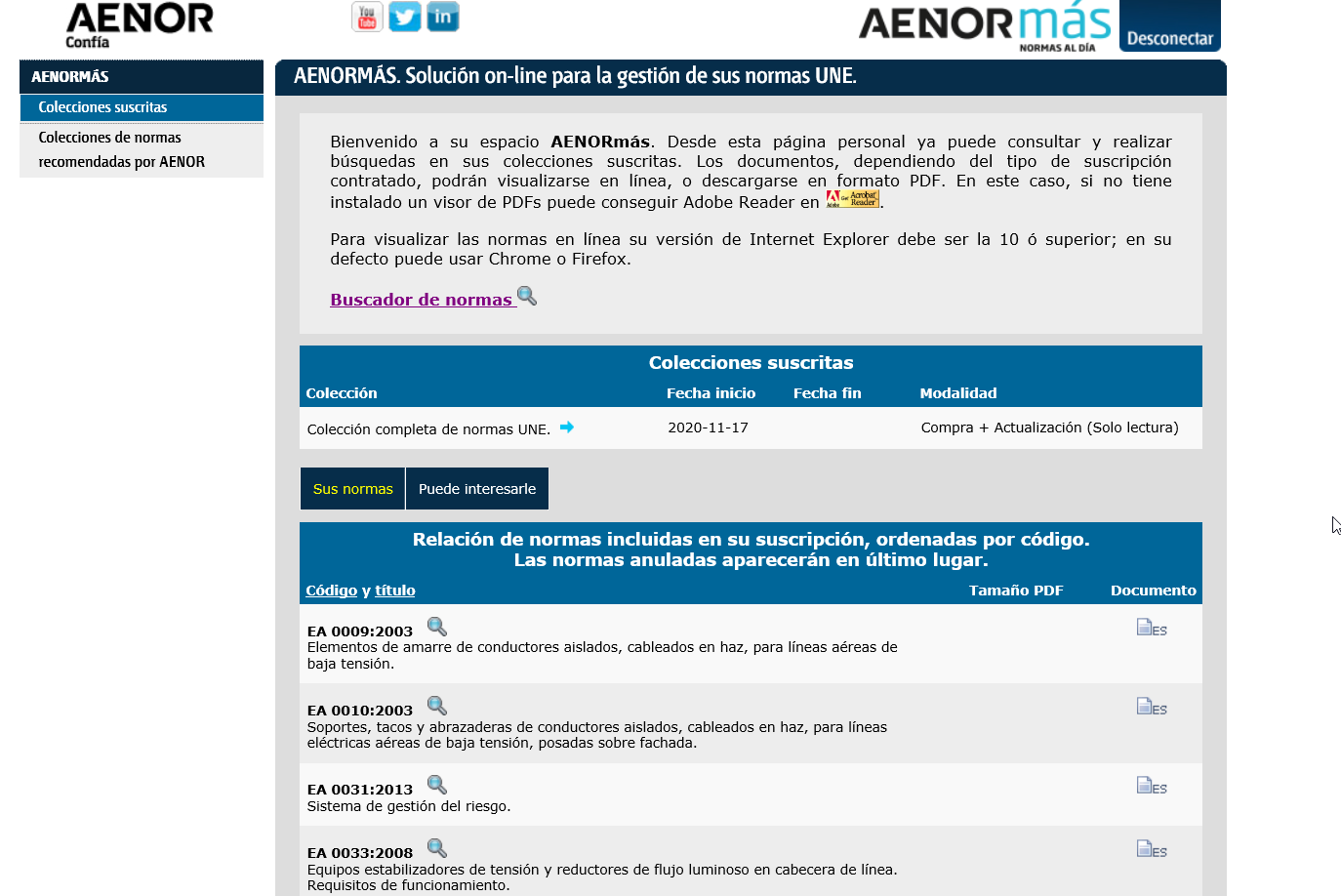 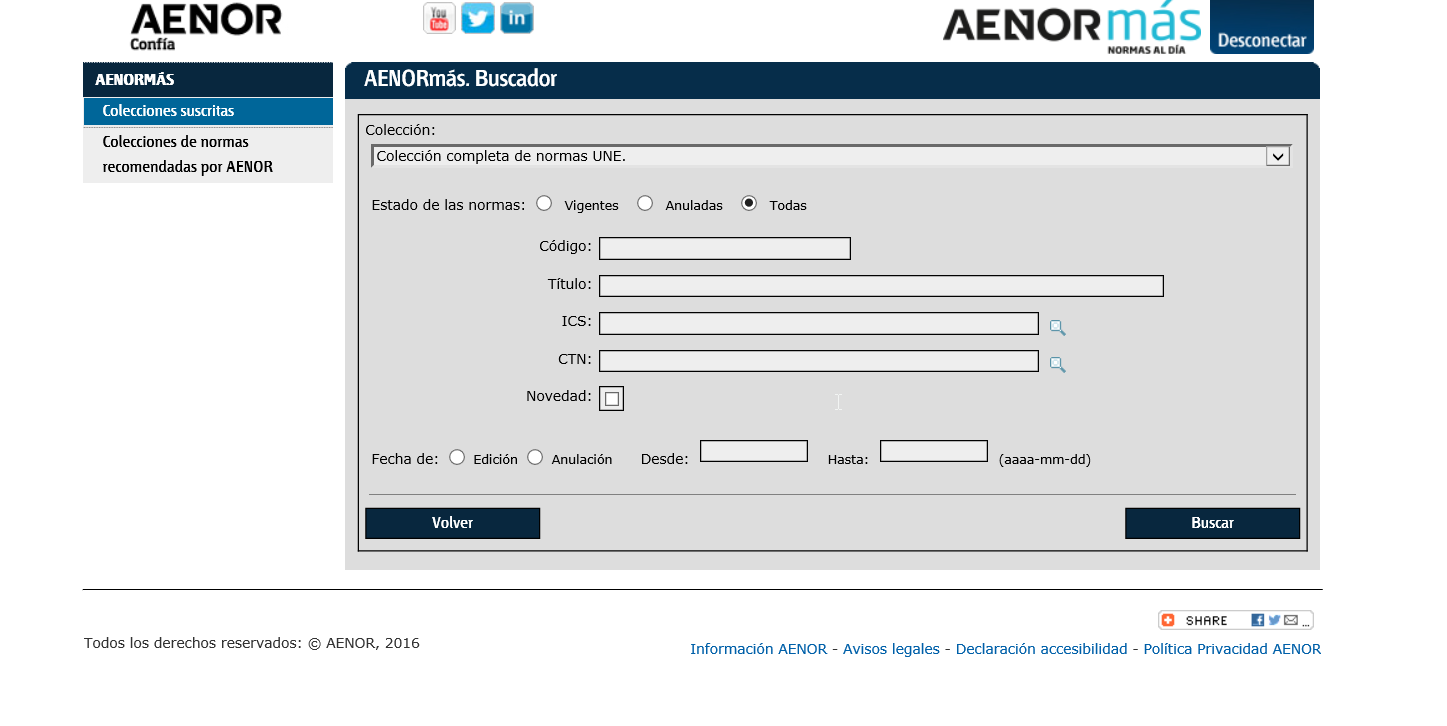 Podrá visualizar las normas una vez realizada la búsqueda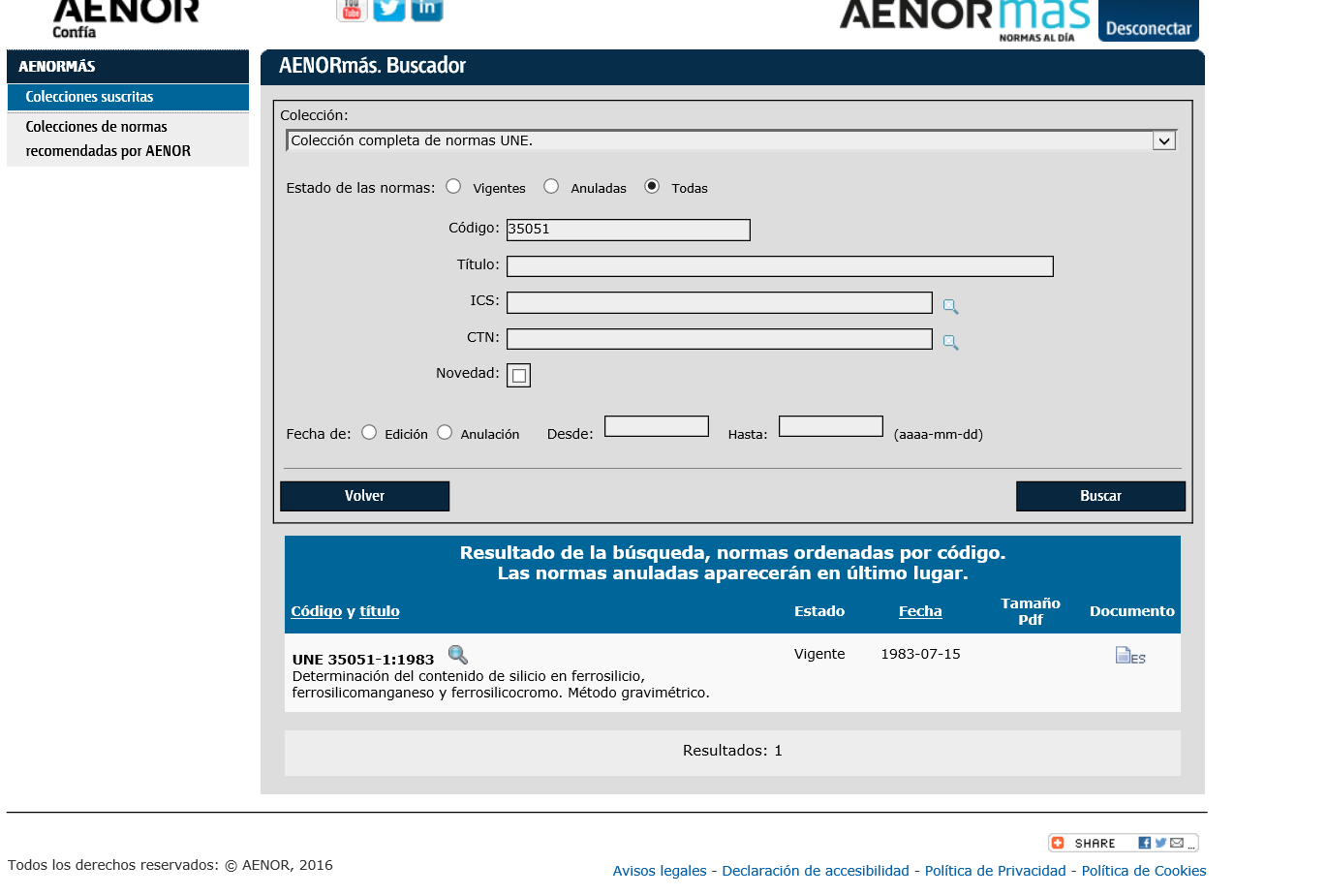 Importante: Para cerrar la página pulsar  Desconectarse.